Projekt nr RPLD.11.03.02-10-0012/19, pn. „Moja pasja - gastronomia”, współfinansowany ze środków Europejskiego Funduszu Społecznego w ramach Regionalnego Programu Operacyjnego Województwa Łódzkiego na lata 2014-2020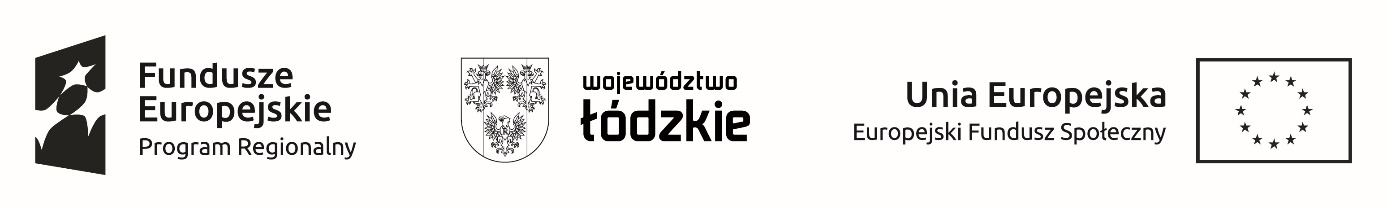 Harmonogram zajęć z barmaństwaGrupa V Lp.DataGodzinaProwadzącySala01.02.202215.30-19.15Klaudia Balcerowska30611.02.202216.15-20.00Klaudia Balcerowska30624.02.20229.00-12.00Klaudia Balcerowska30625.02.20229.00-12.00Klaudia Balcerowska30601.03.202215.30-19.15Klaudia Balcerowska30604.03.202216.15-20.00Klaudia Balcerowska30608.03.202215.30-19.15Klaudia Balcerowska30611.03.202216.15-20.00Klaudia Balcerowska306